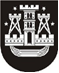 KLAIPĖDOS MIESTO SAVIVALDYBĖS TARYBASPRENDIMASDĖL pritarimo klaipėdos miesto savivaldybės IKIMOKYKLINIO UGDYMO ĮSTAIGŲ 2021 metų veiklos atasKaitoms2022 m. balandžio 28 d. Nr. T2-116KlaipėdaVadovaudamasi Lietuvos Respublikos vietos savivaldos įstatymo 16 straipsnio 2 dalies 19 punktu, Klaipėdos miesto savivaldybės taryba nusprendžia:Pritarti pridedamoms Klaipėdos miesto savivaldybės ikimokyklinio ugdymo įstaigų 2021 metų veiklos ataskaitoms:Klaipėdos lopšelio-darželio „Aitvarėlis“ 2021 metų veiklos ataskaitai;Klaipėdos lopšelio-darželio „Alksniukas“ 2021 metų veiklos ataskaitai;Klaipėdos lopšelio-darželio „Atžalynas“ 2021 metų veiklos ataskaitai;Klaipėdos lopšelio-darželio „Ąžuoliukas“ 2021 metų veiklos ataskaitai;Klaipėdos lopšelio-darželio „Bangelė“ 2021 metų veiklos ataskaitai;Klaipėdos lopšelio-darželio „Berželis“ 2021 metų veiklos ataskaitai;Klaipėdos lopšelio-darželio „Bitutė“ 2021 metų veiklos ataskaitai;Klaipėdos lopšelio-darželio „Čiauškutė“ 2021 metų veiklos ataskaitai;Klaipėdos lopšelio-darželio „Dobiliukas“ 2021 metų veiklos ataskaitai;Klaipėdos lopšelio-darželio „Du gaideliai“ 2021 metų veiklos ataskaitai;Klaipėdos lopšelio-darželio „Eglutė“ 2021 metų veiklos ataskaitai;Klaipėdos lopšelio-darželio „Giliukas“ 2021 metų veiklos ataskaitai;Klaipėdos darželio „Gintarėlis“ 2021 metų veiklos ataskaitai;Klaipėdos lopšelio-darželio „Inkarėlis“ 2021 metų veiklos ataskaitai;Klaipėdos lopšelio-darželio „Klevelis“ 2021 metų veiklos ataskaitai;Klaipėdos lopšelio-darželio „Liepaitė“ 2021 metų veiklos ataskaitai;Klaipėdos lopšelio-darželio „Linelis“ 2021 metų veiklos ataskaitai;Klaipėdos lopšelio-darželio „Nykštukas“ 2021 metų veiklos ataskaitai;Klaipėdos lopšelio-darželio „Obelėlė“ 2021 metų veiklos ataskaitai;Klaipėdos lopšelio-darželio „Pagrandukas“ 2021 metų veiklos ataskaitai;Klaipėdos lopšelio-darželio „Pakalnutė“ 2021 metų veiklos ataskaitai;Klaipėdos lopšelio-darželio „Papartėlis“ 2021 metų veiklos ataskaitai;Klaipėdos lopšelio-darželio „Pingvinukas“ 2021 metų veiklos ataskaitai;Klaipėdos lopšelio-darželio „Pumpurėlis“ 2021 metų veiklos ataskaitai;Klaipėdos lopšelio-darželio „Puriena“ 2021 metų veiklos ataskaitai;Klaipėdos lopšelio-darželio „Pušaitė“ 2021metų veiklos ataskaitai;Klaipėdos lopšelio-darželio „Putinėlis“ 2021 metų veiklos ataskaitai;Klaipėdos lopšelio-darželio „Radastėlė“ 2021 metų veiklos ataskaitai;Klaipėdos lopšelio-darželio „Rūta“ 2021 metų veiklos ataskaitai;Klaipėdos lopšelio-darželio „Sakalėlis“ 2021 metų veiklos ataskaitai;Klaipėdos lopšelio-darželio „Svirpliukas“ 2021 metų veiklos ataskaitai;Klaipėdos lopšelio-darželio „Šaltinėlis“ 2021 metų veiklos ataskaitai;Klaipėdos lopšelio-darželio „Švyturėlis“ 2021 metų veiklos ataskaitai;Klaipėdos lopšelio-darželio „Traukinukas“ 2021 metų veiklos ataskaitai;Klaipėdos lopšelio-darželio „Versmė“ 2021 metų veiklos ataskaitai;Klaipėdos lopšelio-darželio „Vėrinėlis“ 2021 metų veiklos ataskaitai;Klaipėdos lopšelio-darželio „Vyturėlis“ 2021 metų veiklos ataskaitai;Klaipėdos lopšelio-darželio „Volungėlė“ 2021 metų veiklos ataskaitai;Klaipėdos lopšelio-darželio „Želmenėlis“ 2021 metų veiklos ataskaitai;Klaipėdos lopšelio-darželio „Žemuogėlė“ 2021 metų veiklos ataskaitai;Klaipėdos lopšelio-darželio „Žiburėlis“ 2021 metų veiklos ataskaitai;Klaipėdos lopšelio-darželio „Žilvitis“ 2021 metų veiklos ataskaitai;Klaipėdos lopšelio-darželio „Žiogelis“ 2021 metų veiklos ataskaitai;Klaipėdos lopšelio-darželio „Žuvėdra“ 2021 metų veiklos ataskaitai.Skelbti šį sprendimą Klaipėdos miesto savivaldybės interneto svetainėje.Savivaldybės mero pavaduotojasArūnas Barbšys